
    S P R A W O Z D A N I E 
 z  działalności  
TOWARZYSTWA  PRZYJACIÓŁ  DZIECI
 w powiecie  konińskim  
w roku   2015

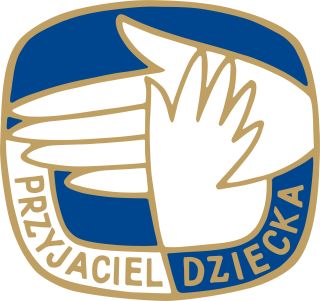                    Działalność Towarzystwa Przyjaciół Dzieci w powiecie konińskim, w roku  2015 skupiała się wokół utrwalania struktur organizacyjnych stowarzyszenia, określenia perspektyw w świetle rozwiązań wynikających z Ustawy o pożytku publicznym i wolontariacie oraz Ustawy o wspieraniu rodziny i pieczy zastępczej.                 Był to rok kontynuowania dobrych praktyk i wdrażania priorytetów przyjętych
 na Powiatowym Zjeździe sprawozdawczo-wyborczym Towarzystwa Przyjaciół Dzieci.Stan organizacyjny                         W strukturach TPD zadania statutowe realizowane były w 64 kołach przyjaciół dzieci, 
11 oddziałach miejskich i gminnych oraz powiatowym,  przy wsparciu samorządów
 i  partnerów. Łącznie Towarzystwo skupiało 355 członków  fizycznych  i  95 wspierających.             Stałą działalność kontynuowały specjalistyczne placówki: Ośrodek Adopcyjny, 
Warsztat Terapii Zajęciowej, 13 Środowiskowych Ognisk Wychowawczych, Ognisko Pracy Pozaszkolnej i Świetlica Środowiskowa w których zatrudnionych było 39 osób 
- w tym 17 na umowy o pracę i  22 na umowy cywilnoprawne.  Działalność  Zarządu Oddziału Powiatowego TPD                Pierwszy kwartał roku 2015 wypełniony był przygotowaniami do zjazdu sprawozdawczo
 wyborczego  Towarzystwa Przyjaciół Dzieci, podsumowującego działalność merytoryczną,
 organizacyjną i finansową za  lata 2011 – 20015.              Zjazd  odbył się  27 marca 2015 r. w konińskim Ratuszu, z udziałem władz samorządowych miasta i powiatu oraz przedstawicieli instytucji wspierających działania organizacji. 
Były podziękowania, wyróżnienia i gratulacje dla działaczy.               Po udzielonym absolutorium przez delegatów Zjazd wybrał  nowy 14 – osobowy
 Zarząd Oddziału Powiatowego reprezentowany przez prezydium w składzie: Krystyna Chowańska 
–  prezes, Tadeusz Tylak  i Dagmara Kuznowicz-Wolska  - wiceprezesi, Elżbieta Sroczyńska – sekretarz, Ewelina Mili – skarbnik, Tomasz Szafoni i Dorota Adamska – członkowie oraz Komisja Rewizyjna
 w składzie: Małgorzata Koziarska-Sip  – przewodnicząca, Karol Fritz – wiceprzewodniczący,   
Maria Szumigalska  –  sekretarz,  Eugeniusz Figura  –  członek.              Zjazd przyjął kierunki działań na lata 2015 – 2018. Prezydium Zarządu Oddziału Powiatowego nowej kadencji koordynowało i monitorowało realizację przyjętych zadań statutowych. Podejmowało uchwały i  starania o rozszerzenie współpracy partnerskiej niezbędnej do realizacji projektów 
w obszarze wspierania rodziny dla dobra dziecka.              Oddziały terenowe współpracowały z administracją samorządową, Komisjami Rozwiazywania Problemów Alkoholowych, placówkami oświaty, kultury, pomocy społecznej w tworzeniu warunków do prawidłowego rozwoju dziecka i wspierania rodziny .             Sześć oddziałów gminnych Towarzystwa prowadziło Środowiskowe Ogniska Wychowawcze  (Grodziec, Kleczew, Kramsk, Rychwał, Skulsk, Ślesin). Zarządy organizowały wypoczynek  wakacyjny  (Grodziec, Kleczew, Kramsk, Rychwał) oraz pozyskiwały żywność z Banku Żywności w ramach programu pomocowego dla najuboższych  (Stare Miasto, Kleczew, Ślesin). Dużą aktywność wykazywały koła przyjaciół dzieci w gminach  (Rzgów, Golina, Stare Miasto ).                      W celu wzbogacenia oferty programowej Towarzystwa, Zarząd Powiatowy TPD  
        realizował następujące  projekty  wspierane przez samorządy i fundację.Przeciwdziałanie uzależnieniom i patologiom społecznym –   Miasto KoninIntegracyjny Festyn Rodzinny „W zdrowym stylu” –  Miasto Konin„Powiat koniński-kuźnią talentów dziecięcych”  -  Starostwo powiatoweProwadzenie kompleksowego, specjalistycznego wsparcia dla rodzin dotkniętych dysfunkcją
 i kryzysem ze szczególnym uwzględnieniem ochrony praw i interesów dziecka 
Wojewoda Wielkopolski„Zdrowo jeść, by rosnąć w siłę”- Fundacja Tesco Dzieciom Działalność merytorycznaPlacówki Wsparcia Dziennego
Środowiskowe Ogniska Wychowawcze           Ogniska to placówki wsparcia dziennego o charakterze środowiskowym 
z pełnym programem profilaktyczno-wychowawczym prowadzonym w połączonych formach: opiekuńczej, specjalistycznej oraz pracy podwórkowej.Jako placówki środowiskowe są alternatywą w stosunku do ulicy, zapobiegają pogłębieniu się niedostosowania społecznego, a jednocześnie nie zastępując domu podtrzymują więzi miedzy dzieckiem a rodziną, chronią je przed sieroctwem społecznym.Istota programu tepedowskich  ognisk  polega  na  równoległym  zapewnieniu  opieki,  rozwijaniu  zainteresowań,  uzupełnianiu  deficytów  i  braków  szkolnych,  zwiększaniu oddziaływania 
na wychowanka poprzez wpływanie na jego otoczenie: rodziców, rodzeństwo, rówieśników 
oraz organizowaniu dożywiania.Na terenie miasta i powiatu zgodnie z Ustawą o wspieraniu rodziny i pieczy zastępczej oraz  Statutu  TPD,  działa  15  Środowiskowych  Ognisk  Wychowawczych:  w Koninie  (9) 
oraz  Grodźcu,  Kleczewie,  Kramsku,  Rychwale,  Skulsku  i  Ślesinie realizujących  program profilaktyczno-wychowawczy dla  471 dzieci. Przeciwdziałanie sieroctwu społecznemu
Ośrodek AdopcyjnyW wyniku realizacji zadań wynikających z Ustawy o wspieraniu rodziny i systemie pieczy zastępczej,  w roku 2015  dokonano wyboru  najlepszych  kandydatów na rodziców adopcyjnych 
dla dzieci z uregulowaną sytuacją prawną, zgłoszonych do naszego ośrodka. W  rodzinach adopcyjnych umieszczono 14 dzieci – 10 dziewczynek i 4 chłopców.  
Swoje domy odnalazło  5 dzieci poniżej 1 roku, 5 dzieci w wieku od 1- 4 lat, 3 dzieci  w wieku 5 - 9 lat
oraz 1 dziecko w wieku 10 lat.Ze względu na zaawansowany wiek dzieci w kontaktach z kandydatami na rodziców adopcyjnych  nadal pozostaje 3 dzieci: 15 - letnia dziewczynka i 12 - letnia dziewczynka oraz 16 - letni chłopiec.
 Pracownicy Ośrodka organizowali  oraz towarzyszyli w  pierwszym kontakcie z dzieckiem  kandydatom na rodziny adopcyjne, jak również uczestniczyli w sprawach adopcyjnych 
w Sądzie Rejonowym w Słupcy, Turku i Kole.              W 2015 roku z Sądów Rejonowych wpłynęły  akta spraw dotyczących przysposobienia wewnątrzrodzinnego z wnioskiem o wydanie opinii kwalifikacyjnej odnośnie wnioskodawców
 - łącznie 9 spraw.             Zorganizowano 3 cykle szkoleń dla kandydatów  na rodziców adopcyjnych
 „Droga do Adopcji”. Każde szkolenie trwało 35 godzin. W rezultacie udział w szkoleniu wzięło
 15 rodzin, w sumie  30 osób. Organizowano posiedzenia Komisji ds. Adopcji, na których zespół pracowników dokonywał kwalifikacji dzieci do adopcji oraz kandydatów na rodziców adopcyjnych. 
W efekcie zakwalifikowano 25 rodzin – kandydatów na rodziców adopcyjnych.	Pracownicy gromadzili  i aktualizowali informacje na temat 28 dzieci zgłoszonych
 do adopcji.  Pozytywnie zakwalifikowano 12 dzieci.  Z kolei kwalifikacji nie otrzymało 
15  dzieci z powodu  nie wyrażenia zgody na przysposobienie, a także przebywających od wielu lat 
w rodzinach zastępczych spokrewnionych, gdzie łączy je bardzo silna więź z opiekunami. 
 Odroczona była  kwalifikacja 1 dziecka z powodu stanu jego zdrowia: wcześniactwa 
(chłopiec urodził się w 25 tygodniu ciąży - w  dalszym ciągu jest pod opieką lekarzy).         Udzielono  wsparcia pedagogicznego i psychologicznego oraz prawnego samotnym matkom, pacjentkom oddziałów ginekologiczno – położniczych,  które nosiły się z zamiarem powierzenia dziecka do adopcji. Ostatecznie 4 matki podjęły decyzję o powierzeniu dzieci 
do adopcji nieznanym im rodzinom wskazanym przez Ośrodek.           W roku 2015 przeciwdziałano procesowi dezorganizacji rodziny adopcyjnej, 
która znalazła się w kryzysie - 2 biologicznych dzieci w wieku 11, 14 lat i 9 - letnia adoptowana córka. Zaproponowano rodzinie kontakt ze specjalistami z Narodowej Sieci Leczenia Zaburzeń Regulacji Emocji i Stresu Traumatycznego Dzieci i Młodzieży w Warszawie zajmującymi 
się diagnozą i terapią.  Beneficjenci wyrazili chęć skorzystania z pomocy specjalistów.  Ponadto  współpracowano ze służbami kuratorskimi w sprawie poszukiwania matki biologicznej  przez kobietę adoptowaną w 1978 r. Udzielano także pomocy mężczyźnie w poszukiwaniu rodzeństwa biologicznego, adoptowanego przez francuską rodzinę.           Psychologowie i pedagodzy uczestniczyli w  konferencjach oraz szkoleniach podnoszących 
ich kompetencje i kwalifikacje.           Promowano  idee  rodzicielstwa  adopcyjnego  poprzez  poszukiwanie  kandydatów  na rodziców adopcyjnych. W efekcie w 2015 r.  do   Ośrodka  zgłosiło  się  35  małżeństw pragnących przysposobić dziecko.
Warsztat Terapii ZajęciowejZajęcia z zakresu rehabilitacji społecznej i zawodowej prowadzone były dla 16 uczestników
 z niepełnosprawnością intelektualną w stopniu znacznym i umiarkowanym. W trzech pracowniach: gospodarstwa domowego, artystycznej i technicznej uczestnicy rozwijali umiejętności zawodowe.              Poza siedzibą Warsztatu odbywały się systematyczne zajęcia z usprawniania ruchowego
 i rozwoju fizycznego. Na basenie „Zatorze” - pływanie, w Ośrodku Rekreacji – Wola Podłężna bowling, na sali PSOUU – Różyckiego ćwiczenia gimnastyczne oraz na boisku osiedlowym - bocce. 
Natomiast w Młodzieżowym Domu Kultury uczestnicy rozwijali zainteresowania muzyczne 
pod kierunkiem instruktorów tej placówki.           W stosunku do każdego uczestnika stosowany był indywidualny program rehabilitacyjny,
 a jego efekty oceniane były dwa razy w roku.Wszyscy uczestnicy brali udział w treningu ekonomicznym.	Prowadzona była także indywidualna i grupowa terapia psychologiczno - socjologiczna 
oraz rehabilitacja lecznicza. Współpracowano z rodzicami, w uzasadnionych przypadkach podejmowano interwencje w środowisku domowym.	W ramach rehabilitacji społecznej uczestnicy brali udział w życiu społeczno – kulturalnym miasta. Uczestniczyli w imprezach organizowanych przez KDK, Dom Kultury „Oskard”, Młodzieżowy Dom Kultury. Zwiedzali wystawy w Galerii „Wieża Ciśnień”, oglądali wystawy szopek bożonarodzeniowych w Farze, a także przedstawienie teatralne w przedszkolu „Bajka”. Startowali 
w XIII Regionalnym Mityngu Olimpiad Specjalnych w Pływaniu w Turku, V Regionalnym Turnieju
 w Bocce w Kole, IX Regionalnym Mityngu w Bowlingu w Koninie. Tradycyjnie już kibicowali 
w zawodach MATP Olimpiad Specjalnych w Koninie. W ramach współpracy z Zespołem Szkół 
im. M. Kopernika uczniowie kierunku fryzjerskiego wykonywali dla uczestników bezpłatne usługi fryzjerskie.Uczestnicy Warsztatu dokonywali wspólnie z instruktorami zakupów w sklepach
 i centrach handlowych. Brali udział w festynach i imprezach integracyjnych, często jako wolontariusze.Dla uczestników i ich rodzin zorganizowana została wycieczka do Lądka Zdroju
i Kotliny Kłodzkiej. Prace wykonane przez uczestników pracowni artystycznej i technicznej
 były prezentowane na wystawach i sprzedawane na kiermaszach.Z powodów rodzinnych Warsztat opuściło 3 uczestników, a na ich miejsce przyjęto kolejnych.  Żadnego z tych uczestników nie udało się przysposobić do pracy.
Rzecznictwo i ochrona praw dzieckaW  obszarze przestrzegania oraz poszanowania praw dziecka działania koordynował   społeczny  rzecznik praw dziecka.  Podejmowano  sprawy  zgłaszane   osobiście przez dzieci,  ich rodziców lub opiekunów  oraz  inne osoby dorosłe,  którym  nie jest  obojętny   los  dziecka. W każdej zgłaszanej sprawie dokonywano  szczegółowego  rozpoznania oraz analizy   problemu.    W sytuacjach   spornych   przeprowadzano mediacje rodzinne, obejmując wsparciem wszystkie strony  konfliktu.  Zainteresowanym  udzielano  informacji i porad z zakresu wychowania, opieki czy prawa.            Współpracowano  z przedstawicielami  instytucji działającymi na rzecz dziecka 
i rodziny: psychologami, pedagogami, pracownikami socjalnymi, pracownikami służby zdrowia, kuratorami rodzinnymi, policją.  Organizowano   spotkania  z dziećmi i młodzieżą, rodzicami oraz nauczycielami  podczas,   których  omawiano  prawa  i obowiązki    rodzinne, szkolne  oraz  społeczne.               W roku sprawozdawczym  podjęto  22  interwencje w sprawach dotyczących dzieci 
i ich rodzin.  W  18  przypadkach działaniami objęte były dzieci z problemami edukacyjnymi 
i trudną sytuacją rodzinną. Miały również miejsce sprawy związane z postępowaniem  sądowym
 oraz  socjalnym.                     Wypoczynek letni i zimowy    
  
            W  czasie  ferii  zimowych  i  wakacji,  w  roku sprawozdawczym Towarzystwo  zorganizowało wypoczynek  dla  664 dzieci.  Najliczniejszą formą  wypoczynku  było  5  półkolonii  na  terenie  miasta
 i powiatu, w których łącznie uczestniczyło 205 dzieci.Na kolonii letniej  zorganizowanej w  Jastrzębiej Górze wypoczywało 40 osób. Atrakcyjny program turystyczny, sportowy, kulturalny realizowała wykwalifikowana kadra wychowawcza. Zarządy gminne  na terenie powiatu organizowały wycieczki autokarowe i piesze, biwaki  
oraz imprezy jednodniowe, w których uczestniczyło 205 dzieci.Uczestnicy wszystkich form wypoczynku wzięli udział w podsumowaniu  akcji letniej 
w gospodarstwie agroturystycznym „Pradolina” w Szczepidle. W pikniku na zakończenie lata uczestniczyli również rodzice, władze samorządowe i media – łącznie ok. 200 osób.
Imprezy integracyjne, wydarzenia  okolicznościowe.Zaplanowane wydarzenia na rok 2015 o zasięgu powiatowym realizowane były zgodnie 
z kalendarzem. Do najważniejszych  należy zaliczyć:Towarzystwo Przyjaciół Dzieci zostało laureatem prestiżowego wyróżnienia 
Wydawnictwa  Przeglądu  Konińskiego  „Benedykt 2014”.Integracyjny Festyn Rodzinny „W zdrowym stylu” z happeningiem „Tylko słabi gracze biorą dopalacze” pod patronatem Przewodniczącego Rady MiastaUdział podopiecznych Ognisk  w  kampanii Urzędu  Marszałkowskiego„Uzależnia mnie tylko sport” Piknik uczestników kolonii i półkolonii z rodzicami w gospodarstwie agroturystycznym „Pradolina” – „Pożegnanie lata”Ogólnopolski Dzień Praw Dziecka – konferencja z okazji 25-lecia Konwencji 
o prawach dzieckaUroczyste podsumowanie III edycji projektu „Powiat koniński - kuźnią talentów dziecięcych”  CKiS  „Oskard”Uroczystość Mikołajkowa „Pozwólmy dzieciom przetrwać zimę” – obdarowanie ciepłą odzieżą 80 dzieci (samorząd miasta) - Młodzieżowy Dom KulturyWieczerza wigilijna dla 350 podopiecznych Ognisk w restauracji „Borówka”
 (wsparcie Miasta Konin)Koncert Bożonarodzeniowy dla podopiecznych z udziałem władz miasta i powiatu
- Dom Kultury „Oskard” Partnerzy            We wszystkich przedsięwzięciach podejmowanych przez  Towarzystwo Przyjaciół Dzieci ważną rolę odgrywali partnerzy, reprezentujący różne środowiska.   Cieszy nas fakt, że partnerstwo władz administracyjno - samorządowych pomaga  nam 
w  uzyskiwaniu zamierzonych  efektów pełnionej misji dla dobra dziecka i rodziny.  	Efektywność i skuteczność działań organizacji jest wynikiem stałej współpracy 
z sądami, prokuraturą, służbami mundurowymi, placówkami oświaty, zdrowia, kultury, pomocy społecznej, spółdzielczością mieszkaniową, parafiami, mediami, Państwową Wyższą Szkołą Zawodową, Związkiem Harcerstwa Polskiego, Polskim Towarzystwem Turystyczno-Krajoznawczym, Centrum Organizacji Pozarządowych oraz  okazjonalnie z wieloma instytucjami.           Na uwagę zasługuje wolontariat młodzieżowy ze szkół ponadgimnazjalnych 
(Zespół Szkół im. M. Kopernika, Zespół Szkół Górniczo-Energetycznych, Zespół Szkół Budowlanych) oraz studencki z PWSZ  (kierunek pedagogiki i  pracy socjalnej)  uczestniczący w realizacji różnorodnych zadań na rzecz dzieci.           W podziękowaniu za współpracę i życzliwość, kierujemy do wszystkich naszych sojuszników wyrazy szacunku i uznania.                                                                                                                         Prezes
                                                                                                              Krystyna  Chowańska 